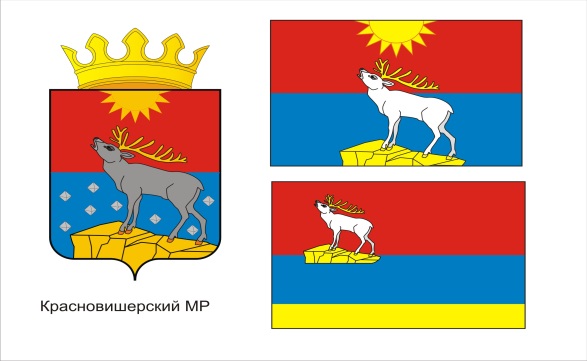 ДУМА КРАСНОВИШЕРСКОГО ГОРОДСКОГО ОКРУГАРЕШЕНИЕ__.__.___ 		№ ___«О внесении изменений в Правила благоустройства и содержания территории Красновишерского городского округа, утвержденные решением Думы Красновишерского городского округа от 11 декабря 2020 г. № 241» Руководствуясь Градостроительным кодексом Российской Федерации, Жилищным кодексом Российской Федерации, Гражданским кодексом Российской Федерации, Федеральным законом от 30.03.1999 г. «О санитарно-эпидемиологическом благополучии населения», Федеральным законом от 6.10.2003 г. № 131-ФЗ «Об общих принципах организации местного самоуправления в Российской Федерации», законом Пермского края от 6.04.2015 г. № 460-ПК «Об административных правонарушениях в Пермском крае», методическими рекомендациями по разработке норм и правил по благоустройству территорий поселений, городских округов, внутригородских районов, утвержденными Приказом Министерства строительства и жилищно-коммунального хозяйства Российской Федерации от 13 апреля 2017 г. №  711/пр, Уставом Красновишерского городского округа,Дума Красновишерского городского округа РЕШАЕТ:1. Внести в Правила благоустройства и содержания территории Красновишерского городского округа, утвержденные решением Думы Красновишерского городского округа от 11 декабря 2020 г. № 241» следующие изменения:1.1. пункт 2.1.30 изложить в следующей редакции:«2.1.30.  нестационарных торговых объектов: павильон, киоск (временные сооружения); палатка, лоток, контейнер, сезонное (летнее) кафе (временные конструкции); автомагазин, автолавка, автоприцеп (передвижные сооружения), торговый прилавок, фудтрак»;1.2. пункт 2.1.55 изложить в следующей редакции:«фасад - наружная вертикальная поверхность здания или строения, сооружения. В зависимости от типа здания, строения, сооружения, формы его архитектурного плана, расположения в архитектурно-пространственном окружении различают фасады: лицевой (фасад здания, находящийся на линии застройки либо визуально связанный с открытыми городскими пространствами), дворовый (фасад здания, находящийся вне линии застройки и визуально не связанный с открытыми городскими пространствами) и торцевой (боковой фасад здания, который находится слева либо справа от лицевого фасада)»;1.3. в разделе III «Требования к содержанию и благоустройству территории»  пункт 3.4. изложить в следующей редакции:	«3.4. На территории округа запрещается:	1) установка и размещение рекламных конструкций без согласования с отделом архитектуры и градостроительства администрации Красновишерского городского округа;	2) самовольное присоединение систем отвода ливневых и других стоков к ливневой канализации;	3) складирование тары вне торговых объектов, оставление на улице оборудования передвижной мелкорозничной торговли, тары и мусора после окончания торговли;	4) повреждение и переставление малых архитектурных форм (скамейки, вазоны, урны и т.д.);	5) самовольное установление строительных лесов, ограждений, заборов;	6) загрязнение территории городского округа мусором, отходами производства и потребления независимо от их объема;	7) вывоз и складирование мусора, отходов производства и потребления, строительных отходов, вне специально отведенных для этого мест;	8) сжигание мусора и отходов, в том числе травы, пуха, листвы, деревьев и кустарников;	9) разливание фекальных и технических жидкостей (в случае аварийных разливов должны проводиться профилактические мероприятия, направленные на предотвращение (ликвидацию) загрязнения покрытий, почвы, грунтовых и поверхностных вод);	10) захламление и загрязнение водных объектов и их водоохранных зон;	11) слив хозяйственно-бытовых стоков в ливневую канализацию, придорожные кюветы по рельефу местности на территории улиц;	12) складирование дров, строительных материалов, отходов и прочее за границами отвода земельного участка;	13) самовольное занятие территорий Красновишерского городского округа, в том числе под организацию некапитальных строений, сооружений, под склады, гаражи, овощные ямы, голубятни, огороды, складирование всех видов отходов;	14) мойка транспортных средств вне предназначенных для этого мест, в водных объектах и на их берегах;	15) производство длительных работ по ремонту транспортных средств, механизмов во дворах жилых домов, а также любых ремонтных работ, сопряженных с шумом, выделением и сбросом вредных веществ (отработанные газы, горюче-смазочные материалы и прочее), на территории городского округа вне специально отведенных для этого мест;	16) использование специализированного транспорта, предназначенного для вывоза ТКО, а также для оказания ритуальных услуг, не по прямому назначению;	17) купание вне установленных мест, в том числе в фонтанах;	18) создание препятствования проходу пешеходов по тротуарам, пешеходным мостикам, в том числе стоянка машин и механизмов;	19) складирование материальных ценностей (новых и бывших в употреблении), в том числе строительных материалов, деталей и конструкций, машин и механизмов, временных строений, вне специально отведенных для этого мест;	20) расклеивание различного рода объявлений, рекламы на опорах освещения, линий электропередачи, контактной сети электротранспорта, остановках общественного транспорта, заборах, ограждениях, жилых домах и иных объектах, не предназначенных для этих целей;	21) размещение ритуальных принадлежностей и надгробных сооружений вне предназначенных специально для этого мест;	22) осуществление самовольных захоронений на кладбищах, иных территориях;	23) производство строительных, ремонтных, в том числе земляных, работ без соответствующих разрешений, выдаваемых в установленном действующим законодательством порядке;	24) повреждение, демонтаж элементов обустройства автомобильных дорог, в том числе дорожных знаков, опор освещения, павильонов остановочных пунктов общественного транспорта и другое;	25) засорение ливневой канализации, в том числе засыпание водопропускных труб и траншей;	26) выгул домашних животных, в том числе собак, кошек, на газонах, цветниках, спортивных, детских, игровых площадках, в местах массового скопления людей, в местах проведения праздничных мероприятий, парках, скверах, загрязнение территории общего пользования. Владелец животного обязан немедленно убрать экскременты;	27) выгул сельскохозяйственных животных, в том числе лошадей, на газонах, дорогах с искусственным покрытием;	28) катание на лошадях на общегородских территориях без согласования с владельцем территории;	29) складирование, сталкивание на улично-дорожной сети снега и растительных остатков владельцами индивидуальных жилых домов;	30) размещать нестационарные торговые объекты, нестационарные объекты по оказанию услуг населению вне специально отведенных для этого мест».1.4. В раздел III «Требования к содержанию и благоустройству территории» добавить пункт 3.6 изложив в следующей редакции:«3.6. На территориях населенных пунктов допускается размещение передвижных цирков, зооцирков, зоопарков, тиров и прочих аттракционов (за исключением стрелковых тиров), а также иных объектов, предназначенных для развлечения взрослых и детей, только в специальных местах, перечень которых утверждается правовым актом администрации городского округа»;	1.5. в разделе X. «Благоустройство дворовых, придомовых территорий многоквартирных домов» пункт 10.14. исключить;	1.6.  раздел XI. «Благоустройство территории индивидуальной застройки»  в пункте 11.4.  подпункт 5.  изложить в следующей редакции:	«5. обустройство собственниками (правообладателями) земельных участков, предоставленных для индивидуального жилищного строительства, за границами отведенного земельного участка выгребных ям, наливных помоек, вынос отходов производства и потребления на улично - дорожную сеть и (или) территории общего пользования, самостоятельно использовать земли за пределами отведенной собственнику территории под возведение хозяйственных построек, пристроек, бани, гаражей, погребов, горючих материалов, удобрений»;	1.7. в разделе XIII. «Благоустройство при проведении работ, связанных с разрытием грунта и (или) вскрытием дорожного покрытия» пункт 13.21. изложить в следующей редакции:	«13.21. по окончании производства земляных работ лицо, которому выдано разрешение на производство земляных работ, совместно с организацией, производящей земляные работы (при производстве работ Подрядчиком), закрывает ордер на право производство земляных работ в уполномоченном органе выдавшем разрешение, путем составления акта о завершении проведении земляных работ с привлечением представителей отдела по благоустройству, отдела ЖКХ, сектора дорог и транспорта администрации Красновишерского городского округа.  В случаях проведения работ на территориях многоквартирных жилых домов - также с привлечением лиц, уполномоченных общим собранием собственников помещений в многоквартирном доме на право подписания ордера на земляные работы.	1.8.  в разделе XIV. «Благоустройство зданий, строений, сооружений и земельных участков, на которых они расположены»: 	1.8.1. в пункте 14.18. подпункт 5 изложить в следующей редакции:	«5. удаление (разрушение) ограждений балконов, лоджий, парапетов. Основным принципом архитектурного решения балконов и лоджий на фасадах является  единый характер на всей поверхности фасада (фасадов). Реконструкция балконов и лоджий, затрагивающая конструктивные характеристики фасада, допускается только на основании заключения технической экспертизы. При замене, ремонте вышедших из строя или непригодных к дальнейшей эксплуатации элементов и оборудования балконов и лоджий не допускается изменение их характеристик, установленных проектной документацией здания.»;	1.8.2. подпункт 8. исключить;	1.8.3. пункт 14.21. исключить;	1.9. в разделе XV. «Особенности содержания отдельных элементов благоустройства»: 	1.9.1. пункт 15.4. изложить следующей редакции:	«15.4. Оформление городского округа. Информационные и рекламные конструкции.	15.4.1. Вывески.15.4.1.1. Вывеска (световая вывеска) является обязательным информационным элементом, предназначенным для размещения сведений о фирменном наименовании организации и назначении (разрешенном использовании) объекта.Содержание вывески (наименование и назначение объекта) определяется организацией, индивидуальным предпринимателем, которые являются их собственниками (правообладателями) и сведения о которых содержатся в данных вывесках.15.4.1.2. Собственник (правообладатель) вывески несет административную ответственность за нарушение требований настоящих Правил в соответствии с Законом Пермского края от 06.04.2015 № 460-ПК «Об административных правонарушениях».15.4.1.3. Собственник (правообладатель) и лицо, установившее вывеску, несут персональную ответственность за неисправности и аварийные ситуации, возникшие из-за нарушения ими условий монтажа и эксплуатации конструкции, за причинение вреда в результате ненадлежащей установки и эксплуатации конструкции.15.4.1.4. Собственник (правообладатель), эксплуатирующий вывеску, ежедневно включает ее с наступлением темного времени суток. Обеспечивает своевременную замену перегоревших газовых трубок, электроламп и иных элементов светового оборудования. В случае неисправности отдельных знаков вывеска выключается полностью до устранения причин неполадки.15.4.1.5. Собственник (правообладатель) обязан демонтировать вывеску в случае, если такая вывеска не эксплуатируется (выбыл арендатор (субарендатор) и другие случаи).15.4.1.6 Вывески, размещаемые на зданиях, должны соответствовать требованиям действующего законодательства, спроектированы, изготовлены и установлены в соответствии с нормативными требованиями, требованиями технических регламентов и настоящих Правил.	15.4.1.7 Для изготовления и монтажа световой вывески должны применяться современные легковесные, прочные материалы, имеющие продолжительный срок эксплуатации. Все конструкции вывески должны быть выполнены на высоком художественном уровне в соответствии со стилистикой объекта, на котором они размещаются. В процессе эксплуатации дополнительные элементы вывески и оборудование должны содержаться в рабочем состоянии, быть чистыми и целыми.	15.4.1.8 Использование в текстах (надписях), размещаемых на вывесках, товарных знаков и знаков обслуживания, в том числе на иностранных языках, осуществляется только при условии их предварительной регистрации в установленном на территории Российской Федерации порядке. При указании в вывеске фирменного наименования, коммерческого обозначения, изображения товарного знака, знака обслуживания организации, индивидуального предпринимателя допускается указывать сведения о профиле деятельности организации, индивидуального предпринимателя.15.4.1.9 Цветовое решение вывески должно соответствовать цветовому решению фасадов здания (гармоничное цветовое сочетание), если иное не оговорено зарегистрированным товарным знаком.15.4.1.10 Наиболее предпочтительным типом световой вывески является вывеска из отдельных светящихся букв и знаков, а также лайтбоксов (световых коробов).15.4.1.11 Цветовое решение букв и лайтбоксов рекомендуется выполнять без применения «флуоресцентных цветов» (яркие, режущие глаза цвета).15.4.1.12 На фасаде многоквартирного дома (на первом этаже) у входной группы собственник (правообладатель) объекта вправе установить не более одной вывески.15.4.1.13 На фасаде отдельно стоящего здания (многофункциональный торговый центр) вывески разных организаций, занимающих помещения в одном здании, должны быть выполнены в едином стиле, при определении которого учитываются: тип вывески (отдельно светящиеся буквы или лайтбоксы), размеры, размещение, цвет, материалы, освещение.15.4.1.14 Вывески разных организаций должны быть размещены на одной горизонтальной оси. Расстояние между двумя вывесками разных организаций должны быть не менее 1 м.	15.4.1.15 В случае, если собственники (правообладатели) вывесок не имеют возможности разместить их на одной горизонтальной оси, но имеют общий вход в занимаемые помещения, то вывески размещают на единой конструкции у входной двери с учетом вертикального порядка их размещения (по индивидуальному проекту).	15.4.1.16 Разрешается размещать вывеску под балконом, если она не перекрывает окна, двери первого этажа.15.4.1.17 Допускается использование индивидуальных внешних источников света в качестве дополнительных при условии, что конструкции крепления светильников будут закрыты декоративными элементами.	15.4.1.18 Подсветка вывески должна иметь немерцающий (немигающий), приглушенный свет, не создавая направленных лучей в окна жилых помещений. Уровень яркости свечения регулируется СанПиН 2.2.1/2.1.1.1278-03 «Гигиенические требования к естественному, искусственному и совмещенному освещению жилых и общественных зданий».	15.4.2. Вывески должны:	- устанавливаться в районе входных дверей (на расстоянии не далее 2 метров от входа) здания;	- размещаться в границах нежилого помещения (для объектов общественной инфраструктуры, расположенных в многоквартирных жилых домах);	- содержать информацию, раскрывающую профиль организации (без использования перечня товаров и услуг) и ее наименование. Тексты, содержащиеся в вывесках, должны выполняться на русском языке. Недопустимо использование иностранных слов (за исключением зарегистрированных товарных знаков и знаков обслуживания, правом на использование которых обладает владелец информационной конструкции), а при обозначении профиля организации – сокращений и аббревиатур.15.4.2.1. Вывески не должны:- содержать сведения рекламного характера;- содержать информацию многократного повторения (текстовую и графическую);- закрывать элементы фасада (оконные или дверные проемы, витрины, лепнину, декор, колонны, витражи, пилястры, орнаменты, активные элементы здания);- перекрывать указатели наименований улиц и номеров домов;- изготавливаться из тканевых материалов (баннерные ПВХ ткани, баннерные сетки, картон и т. п.);- наноситься на поверхность фасада декоративно-художественным и (или) текстовым изображением (методом покраски, наклейки и иными методами), а также непосредственного крепления баннерной ткани (сетки) или аналогичных материалов к поверхности фасада.15.4.2.2. Вывески не должны размещаться:- в границах жилых помещений;- на фасадах зданий хаотично;- выше уровня второго этажа в случае, если помещение, принадлежащее заинтересованному лицу, расположено в многоквартирном жилом доме;- на ограждающих конструкциях и перилах входных узлов, ограждениях земельных участков, опорах уличного освещения и иных не установленных местах;- на переносных конструкциях типа «штендер» и иных отдельно стоящих конструкциях;- на глухих торцевых фасадах здания, за исключением случаев размещения вывесок на объекте торговли, входная группа которого расположена в торцевой части здания;на внешних поверхностях объектов незавершенного строительства.15.4.3. Размещение средств наружной рекламы.15.4.3.1. Размещение средств наружной рекламы на территории Красновишерского городского округа осуществляется в соответствии с действующим законодательством Российской Федерации, «ГОСТ Р 52044-2003. Государственный стандарт Российской Федерации. Наружная реклама на автомобильных дорогах и территориях городских и сельских поселений. Общие технические требования к средствам наружной рекламы. Правила размещения», муниципальными правовыми актами органов местного самоуправления Красновишерского городского округа, принятыми в пределах компетенции в указанной сфере.15.4.3.2. Размещение рекламных конструкций на земельных участках независимо от форм собственности, а также на зданиях или ином недвижимом имуществе, находящихся в собственности Пермского края или собственности Красновишерского городского округа, осуществляется в соответствии со Схемой размещения рекламных конструкций, утверждаемой муниципальным правовым актом администрации Красновишерского городского округа.15.4.3.3. Размещение рекламных конструкций при использовании общего имущества собственников помещений в многоквартирном доме допускается при соблюдении норм Жилищного кодекса Российской Федерации и Федерального закона «О рекламе» от 13.03.2006 № 38-ФЗ.15.4.3.4. Рекламные конструкции проектируются с учетом установки источников освещения. Исключение составляют рекламные конструкции, подсветка которых технически затруднена или нецелесообразна, исходя из законных интересов жителей Красновишерского городского округа.15.4.3.5. Рекламные конструкции, размещенные без оформления соответствующей разрешительной документации, признаются установленными незаконно (самовольно) и подлежат демонтажу в соответствии с Федеральным законом «О рекламе» от 13.03.2006 № 38-ФЗ.1.9.2. пункт 15.5.7. дополнить абзацем следующего содержания:«обеспечивают наличие люков (крышек) на колодцах подземных инженерных коммуникаций».	1.10. Раздел XVII «Нестационарные объекты» изложить в следующей редакции:«17.1. Размещение нестационарных торговых объектов, нестационарных объектов по оказанию услуг, расположенных на земельных участках, которые находятся в муниципальной собственности и собственность на которые не разграничена, в зданиях, строениях и сооружениях находящихся в муниципальной собственности, осуществляется в соответствии со Схемой размещения нестационарных торговых объектов, утвержденной муниципальным правовым актом администрации городского округа.17.2. Установка и использование нестационарных торговых объектов на земельном участке, находящемся в частной собственности, должны осуществляться собственником земельного участка в соответствии с видом разрешенного использования земельного участка и зонированием территории, с соблюдением требований строительных, экологических, санитарно-гигиенических, противопожарных и иных правил, установленных законодательством Российской Федерации.17.3. Нестационарные торговые объекты должны размещаться с учетом обеспечения свободного движения пешеходов, доступа потребителей к объектам торговли, к объектам капитального строительства, в том числе обеспечения безбарьерной среды жизнедеятельности для инвалидов и иных маломобильных групп населения, беспрепятственного подъезда спецтранспорта при чрезвычайных ситуациях, а также с соблюдением пожарных и санитарных требований.17.4. Внешний вид и схема места расположения нестационарного торгового объекта на земельном участке согласовываются с органом, уполномоченным на решение вопросов в сфере архитектуры и градостроительства. Размещение нестационарного торгового объекта,  внешний вид которого не соответствует графическому документу, касающемуся проектирования нестационарного торгового объекта соответствующего типа (вида) – влечет наложение административного штрафа. 17.5. Внешний вид нестационарного торгового объекта должен предусматривать возможность его монтажа из легких сборных несущих конструкций заводского изготовления. Для изготовления (модернизации) объекта и его отделки должны применяться современные сертифицированные (в т.ч. в части пожаробезопасности) материалы, имеющие качественную и прочную (заводскую) окраску, отделку и не изменяющие своих эстетических и эксплуатационных качеств в течение всего срока эксплуатации нестационарного торгового объекта. На территории Красновишерского городского округа допускается размещение нестационарных торговых объектов, соответствующих нормативным требованиям к внешнему облику нестационарных торговых объектов в Пермском крае в виде типовых архитектурных решений внешнего вида нестационарных торговых объектов, утвержденных Приказом Министерства строительства и архитектуры Пермского края от 04.06.2018 № СЭД-35-01-12-138 (в ред. от 01.03.2019).17.6. При размещении нестационарного торгового объекта не допускаются вырубка кустарниковой, древесной растительности, асфальтирование и сплошное мощение приствольных кругов в радиусе ближе 1,5 метра от ствола. Для деревьев, расположенных в мощении, при отсутствии иных видов защиты (приствольных решеток, бордюров, периметральных скамеек и т.д.) рекомендуется предусматривать защитные виды покрытий в радиусе не менее 1,5 метра от ствола: щебеночное, галечное, "соты" с засевом газона. 17.7. Владельцы нестационарных торговых объектов обязаны:- содержать в чистоте нестационарные торговые объекты, производить регулярную промывку объектов, ежедневную очистку от наклеенных объявлений и надписей;- следить за сохранностью зеленых насаждений, газонов, бордюрного камня, малых архитектурных форм (при их наличии) на прилегающей территории, содержать указанную территорию;- в случае повреждения объекта осуществлять ремонт, окраску, замену пришедших в негодность частей в тридцатидневный срок, а в случаях угрозы безопасности граждан - незамедлительно. Ремонт должен осуществляться с учетом сохранения внешнего вида и цветового решения, определенных проектом;-  устанавливать урны возле нестационарных объектов, очищать урны от отходов в течение дня по мере необходимости, окрашивать урны не реже одного раза в год;-  содержать в чистоте и исправном состоянии витрины, вывески;- при выездной торговле вывозить тару и прочий упаковочный материал ежедневно по окончании работы;- не допускать размещения вокруг объекта деревянных поддонов, досок, фанеры, картона и иных предметов, используемых в качестве трапов, крупногабаритного мусора и др. 17.8. Запрещается нарушать асфальтобетонное покрытие тротуаров, целостность зеленых насаждений и иных объектов внешнего благоустройства.17.9. Владельцы нестационарных торговых объектов, нанесшие ущерб объектам благоустройства, обязаны восстановить нарушенное благоустройство за счет собственных средств в десятидневный срок со дня причинения ущерба.17.10. Выявление и демонтаж самовольно установленных и незаконно размещенных нестационарных торговых объектов осуществляется на основании действующего законодательства.17.11. Размещение нестационарных торговых объектов не допускается:- в местах, не предусмотренных в Схеме или в отношении которого не установлены правовые основания для его размещения;- на газонах, цветниках и прочих объектах озеленения, детских и спортивных площадках, площадках для отдыха; - на остановочных пунктах городского пассажирского транспорта общего пользования, а также в 10-метровой зоне от границ посадочных площадок, за исключением нестационарных торговых объектов со специализацией "Печать";- на земельных участках, предоставленных гражданам или юридическим лицам, зарезервированных для государственных или муниципальных нужд либо изъятых из оборота или ограниченных в обороте в соответствии с законодательством Российской Федерации;- в границах территорий объектов культурного наследия, за исключением границ территорий достопримечательных мест, если в соответствии с требованиями к градостроительным регламентам и режимами использования земель данных территорий размещение нестационарных торговых объектов запрещено; а также в границах зон охраны объектов культурного наследия, если в соответствии с требованиями к градостроительным регламентам и режимами использования земель данных зон охраны размещение нестационарных торговых объектов запрещено;- в пределах треугольников видимости нерегулируемых пешеходных переходов, перекрестков и примыканий улиц и дорог;- на тротуарах, за исключением нестационарных торговых объектов со специализацией "Печать", "Горячие и прохладительные напитки, мороженое", а также передвижных нестационарных торговых объектов, в том числе палаток со специализацией "Овощи и фрукты", размещение которых допускается при условии, что ширина тротуара составляет не менее 3 метров.- в арках зданий, на площадках (детских, отдыха, спортивных), на стоянках транспортных средств;- в охранной зоне сетей инженерно-технического обеспечения, на расстоянии менее нормативного от сетей инженерно-технического обеспечения без согласования с владельцами данных сетей».1.11. В раздел XX. «Содержание и охрана зеленных насаждений»:1.11.1. добавить подпункт 20.3.2 изложив в следующей редакции:«20.3.2. На территории Красновишерского городского округа запрещено:20.3.2.1. Обрезка крон древесных растений без разрешения или с нарушением условий разрешения, выданного отделом по благоустройству администрации Красновишерского городского округа;20.3.2.2. снос древесных и кустарниковых растений, их выкапывание и (или) пересадка без разрешения или с нарушением условий разрешения,  выданного отделом по благоустройству администрации Красновишерского городского округа».1.11.2. добавить подпункт 20.5.1.  изложив в следующей редакции:	«20.5.1. в состав Порядка содержания зеленых насаждений входят мероприятия по предотвращению распространения и уничтожению борщевика Сосновского следующими способами:	- механическим - скашивание, уборка сухих растений, выкапывание корневой системы;- химическим - опрыскивание очагов произрастания гербицидами и (или) арборицидами;- агротехническим - обработка почвы, посев многолетних трав.Физические и юридические лица, если иное не установлено действующим законодательством Российской Федерации, не должны допускать произрастание борщевика Сосновского на земельных участках, принадлежащих им на праве собственности, ином вещном праве».1.12. Раздел XXV. «Осуществление мероприятий по отлову и содержанию безнадзорных животных, обитающих на территории Красновиешсркого городского округа» исключить.1.13. Добавить раздел XXV. «Содержание домашних животных» изложив в следующей редакции:«25.1. Содержание домашних животных сельскохозяйственного назначения (далее - животные) и птицы.25.1.1. Владельцы животных и птицы обязаны предотвращать опасное воздействие своих животных на других животных и людей, а также обеспечивать тишину для окружающих в соответствии с санитарными нормами, соблюдать действующие санитарно-гигиенические и ветеринарные правила.25.1.2. Содержать  животных и птицу разрешается в хозяйственных строениях, удовлетворяющих санитарно-эпидемиологическим правилам, в соответствии с Санитарными правилами и нормами СанПиН 2.2.1/2.1.1.1200-03, в которых обозначены расстояния от помещения для содержания разведения животных до объектов жилой застройки и не менее 50 метров от детских, пищевых и лечебных учреждений.25.1.3. Мелкие животные сельскохозяйственного назначения и птицы содержатся в специально оборудованных для этих целей помещениях и загонах, расположенных не более 15 метров от окон жилых помещений, а также в соответствии с санитарными и ветеринарными нормами, исключающими их проникновение на территории соседних участков.25.1.4. Не разрешается содержать животных и птицу на жилой площади, в местах общего пользования в многоквартирных домах, в т.ч. на балконах и лоджиях.25.1.5 Владельцы животных и птицы, проживающие в индивидуальном доме, имеющие в пользовании (собственности) огороженный земельный участок, могут содержать животных и птицу в свободном выгуле.25.1.5. Выпас сельскохозяйственных животных осуществляется на пастбищах (вне жилой зоны населенных пунктов) под наблюдением владельца или уполномоченного им лица (пастуха) или в черте населенного пункта на прилегающей к домовладению территории на привязи. Безнадзорный, беспривязный выпас не допускается.25.1.6. Выпас водоплавающей птицы производить только в естественных водоемах либо на искусственно созданных в пределах личного земельного участка запрудах. Использование ливневых канализаций и создание искусственных запруд, загонов за пределами личного земельного участка запрещено.Выгул водоплавающей птицы до естественных водоемов необходимо осуществлять под контролем собственника (владельца).25.1.7. Навоз (помет) от хозяйственных построек необходимо убирать, не допуская его накопления и загрязнения прилегающей территории. Строения, расположенные на границе участка, должны отступать от межи соседнего участка не менее 1 м.25.1.8. Складирование кормов, навоза, компоста разрешается только в границах отведенного земельного участка, но не ближе 20 метров от жилых помещений, а также с обязательным выполнением противопожарных, санитарных, ветеринарных и эстетических норм и требований.25.1.9. Забой скота производится только на официальных убойных пунктах.25.2. Владельцы животных  и птицы обязаны:25.2.1. Обеспечивать содержание животных в соответствии с требованиями настоящих Правил.25.2.2. Предоставлять животным и птице помещения, которые по своей площади и оборудованию должны обеспечивать благоприятные условия для их содержания.25.2.3. Осуществлять хозяйственные и ветеринарные мероприятия, обеспечивающие предупреждения болезней животных и птицы и безопасность в ветеринарно-санитарном отношении продуктов животноводства и птицеводства, содержать в надлежащем состоянии животноводческие и птицеводческие помещения и сооружения для хранения кормов.25.2.4. Предоставлять специалистам в области ветеринарии по их требованию для осмотра животных и птицу, а также извещать о случаях внезапного падежа или массового заболевания  животных и птицы. 25.2.5. Выполнять указания специалистов в области ветеринарии о проведении мероприятий по профилактике и болезни животных.25.2.6. Соблюдать установленные ветеринарно-санитарные правила перевозки и убоя животных.25.2.7. Проводить перед выгоном на пастбище комплекс ветеринарно-профилактических обработок животных.25.2.8. Не допускать бесконтрольное содержание животных на территории городского округа, привязывание животных к деревьям, кустарникам, заборам для кормления.25.2.9. При гибели животного его труп подлежит захоронению. Запрещается выбрасывать труп падшего животного.25.2.10. Каждому владельцу животных производить пастьбу скота согласно очередности или заключать договор на пастьбу скота с пастухами.25.3. Порядок выгула домашних животных.25.3.1. Выгул домашних животных должен осуществляться вне территорий парков, скверов, площадей, набережных, бульваров, стадионов, детских и спортивных площадок или в специально отведенных местах. При выгуливании собак должны соблюдаться следующие требования:- выгул собак разрешается только в наморднике, на поводке, длина которого позволяет контролировать их поведение. При выгуле собак в ранние утренние или поздние вечерние часы владельцы (собственники) должны принять меры к обеспечению тишины,- лица, осуществляющие выгул собак, обязаны не допускать повреждение или уничтожение зеленых насаждений домашними животными,- в случаях загрязнения выгуливаемыми домашними животными мест общественного пользования лицо, осуществляющее выгул, обязано обеспечить устранение загрязнения,- запрещается выгуливать собак на детских и спортивных площадках, на территориях: медицинских учреждений, детских дошкольных и школьных учреждений, придомовых, скверах, парках,- владельцы (собственники) собак, имеющие в пользовании земельный участок, могут содержать собак в свободном выгуле только на огороженной территории или на привязи.25.3.2. Безнадзорные животные (в том числе собаки, имеющие ошейник), находящиеся на улицах или в иных общественных местах, подлежат отлову специализированной организацией.	Меры по отлову безнадзорных животных в границах округа принимаются Администрацией в объеме выделенных на данную деятельность бюджетных средств, путем заключения контрактов со специализированными организациями, осуществляющими свою деятельность на территории Округа».	25.4. Порядок содержания и разведения пчел.	25.4.1. Граждане и юридические лица имеют право на содержание и разведение пчел при соблюдении действующего законодательства Российской Федерации, настоящих Правил, а также законных прав и интересов других лиц.	25.4.2.  Граждане и юридические лица размещают ульи с пчелиными семьями на принадлежащих (предоставленных) им земельных участках при соблюдении зоотехнических и ветеринарно-санитарных норм.	25.4.3. Нормы по количеству пчелосемей, правила содержания пчел, требования к их перевозке и обязательным профилактическим мероприятиям и диагностическим исследованиям отражены в "Ветеринарных правилах содержания медоносных пчел в целях их воспроизводства, выращивания, реализации и использования для опыления сельскохозяйственных энтомофильных растений и получения продукции пчеловодства", утвержденные Приказом Минсельхоза РФ от 19 мая 2016 года N 194.2. Обнародовать настоящее решение путем размещения его в МБРУК «Красновишерская межпоселенческая библиотечная система».3. Настоящее решение вступает в силу с момента его обнародования.Глава городского округа –глава администрацииКрасновишерскогогородского округаПредседатель ДумыКрасновишерскогогородского округа                                  Е. В. Верещагин                              И. А. Итальев